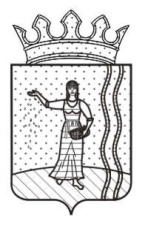 РЕШЕНИЕЗЕМСКОГО   СОБРАНИЯ  ОКТЯБРЬСКОГО МУНИЦИПАЛЬНОГО  РАЙОНА  ПЕРМСКОГО КРАЯО внесении изменений  в приложение 2 к решению  Земского Собрания Октябрьского муниципального от 29 марта . № 1 «О Положении о постоянных комиссиях Земского Собрания Октябрьского муниципального района Пермского края»                                                                                                     Принято Земским Собранием                                                                                                     Октябрьского муниципального района                                                                                                     Пермского края 27 февраля  2014 года     Руководствуясь  решениями  Земского Собрания от 17 декабря . № 306 «О прекращении полномочий депутата Земского Собрания Октябрьского муниципального района пятого созыва  по избирательному округу № 12 Ересецова Андрея Валерьевича», от 26 декабря  .  № 315 «О досрочном прекращении полномочий  депутата Земского Собрания Октябрьского муниципального района пятого созыва по избирательному округу № 14 Решетникова Анатолия Сергеевича»»     Земское Собрание РЕШАЕТ:	     1.Внести в приложение 2 к решению  Земского Собрания Октябрьского муниципального от 29 марта . № 1 «О Положении о постоянных комиссиях Земского Собрания Октябрьского муниципального района Пермского края» (в ред. от 29.04.2013 г. № 210) следующие изменения:      1.1.Пункт 1 приложения 2 изложить в  следующей редакции:« 1. Комиссия по бюджету, муниципальной собственности, налогам и экономической политике:     - Житников Александр Михайлович – депутат Земского Собрания по избирательному округу № 9;     - Кузнецов Сергей Иванович - депутат Земского Собрания по избирательному округу № 2;     - Селезнева Вера Ивановна - депутат Земского Собрания по избирательному округу № 1;     - Хамидуллин Адиль Саипович - депутат Земского Собрания по избирательному округу № 8».     1.2. Пункт 2 приложения 2 изложить в следующей редакции:«2.Комиссия по социальной политике:     - Николаева Алия Забировна – депутат Земского Собрания по избирательному округу № 3;     - Тихонов Виктор Михайлович - депутат Земского Собрания по избирательному округу № 4;     - Шолохова Оксана Александровна - депутат Земского Собрания по избирательному округу № 5.».     2.Настоящее решение вступает в силу со дня обнародования и подлежит размещению на официальном сайте Октябрьского муниципального района.Председатель Земского СобранияОктябрьского муниципального района                                                     В.А. ОстанинГлава муниципального района-глава администрации Октябрьскогомуниципального района                                                                              Г.В. Поезжаев         28.02.2014 № 330